Ежемесячная выплата«Слышала, что при рождении 2 ребенка в Пенсионном фонде можно оформить выплату до 3 лет, как это сделать?»Ежемесячную выплату из средств материнского (семейного) капитала при рождении или усыновлении второго ребенка начиная с 1 января 2018 года, действительно можно оформить в Пенсионном фонде. Однако, в этом году выплата предоставляется до 1,5 летнего возраста ребенка. И только с 1 января 2020 года в связи с вступлением в силу федерального закона от 02.08.2019 N 305-ФЗ "О внесении изменений в Федеральный закон "О ежемесячных выплатах семьям, имеющим детей" средства можно будет получать, пока ребенку не исполнится три года. Подробнее об оформлении выплаты на сайте ПФР http://www.pfrf.ru/knopki/zhizn/~4363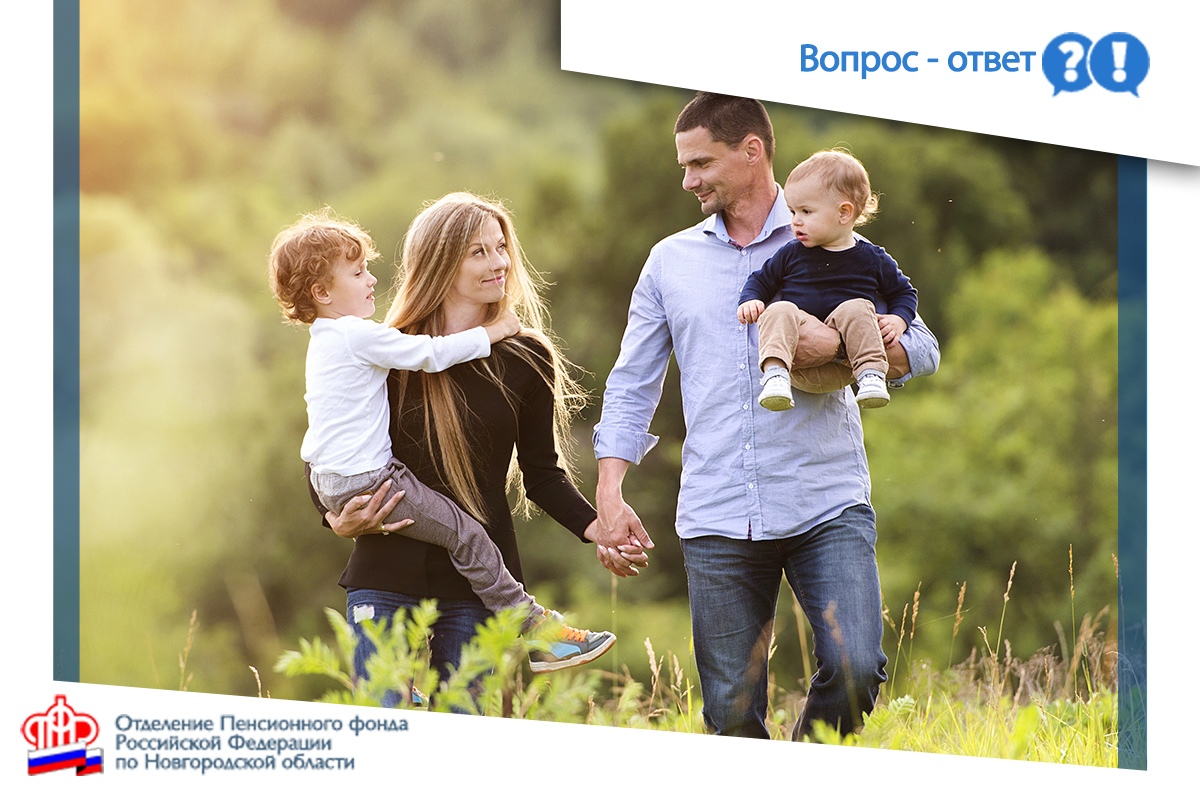 